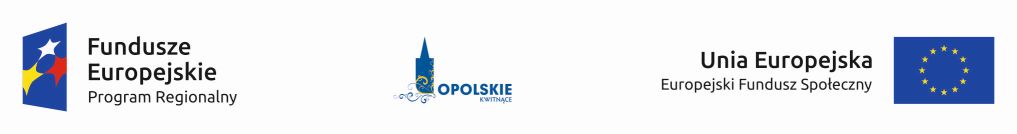 Nr postępowania: 3/VIII/2017                                                                                                          Załącznik nr 5 do SIWZNazwa Wykonawcy........................................................................................Adres Wykonawcy..........................................................................................Niniejszym oświadczam/y, iż w realizacji zamówienia uczestniczyć będą osoby zgodnie z poniższym „Wykazem”Wykaz osób, które będą uczestniczyć w wykonywaniu zamówienia, w szczególności odpowiedzialnych za świadczenie usług, kierowanie robotami budowlanymi, wraz z informacjami na temat ich kwalifikacji zawodowych, doświadczenia i wykształcenia niezbędnych do wykonania zamówienia, a także zakresu wykonywanych przez nie czynności, oraz informacją o podstawie do dysponowania tymi osobami.Uwaga: Wykonawca w sytuacji, gdy polega na osobach zdolnych do wykonania zamówienia innych podmiotów zobowiązany jest udowodnić zamawiającemu, iż będzie dysponował zasobami niezbędnymi do realizacji zamówienia, w szczególności przedstawiając w tym celu pisemne zobowiązanie tych podmiotów do oddania mu do dyspozycji niezbędnych zasobów na okres korzystania z nich przy wykonaniu zamówienia (art. 22a. ust 2 ustawy).1. .......................................2. .......................................Miejsce i data: ..................................................                                             ………………………………...……………podpisy osób uprawnionych do 
reprezentowania WykonawcyLp.Imię i nazwiskoWykształcenie               kwalifikacje           zawodowe        Zakres wykonywanych                      czynnościInformacja o podstawie do dysponowania osobą1.2.